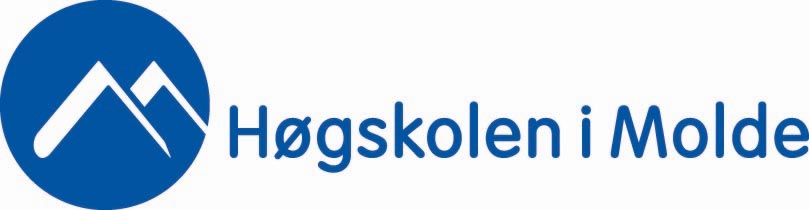 SUPPLEMENTARY AGREEMENT/CONFIDENTIALITY AGREEMENT(Supplement to Point 5 of the Standard Agreement)This agreement is between………………………………………………………………………………(Student(s)).……………………………………….. (Faculty Advisor at Molde University College),………………………………………………………..…… (Company/Institution), and Molde University College/MSc logistics Program Coordinator. This is a supplement to the Standard Agreement, which defines the use of specifications and results reported in a Master’s degree thesis in accordance with the study plan for the Master’s degree program in Logistics at Molde University College.As stated in Point 5 of the Standard Agreement the parties named above agree to limit access to the Master’s degree thesis for …. Year(s) from the date of this agreement. The limit should be 1 to 5 years, for longer confidentiality periods, contact the program coordinator for a special agreement.The reason for keeping the thesis results confidential is so that the company/institution can avoid giving away information that would give others a competitive advantage.The thesis must be submitted to Molde University College.  It will be kept in a secure room in the main archive at the College during the period agreed upon.  The thesis can be borrowed during this period if a written request is submitted and the company/institution gives permission.  Academic staff members can access the thesis after signing a declaration of secrecy. After the period of confidentiality is ended the thesis will be placed in the library for general use.Four copies of this agreement must be signed so that each party will have a copy.  The agreement is valid when it has been approved and signed by the program coordinator or Dean at Molde University College.The confidentiality agreement does not exclude members of the academic staff from being present at the final oral presentation of the thesis.Place…………………………..                 Date of last signature………………………….._________________________	       _________________________Student(s)                                                      Faculty Advisor_________________________Company/InstitutionAgreement approved by:_________________________Program Coordinator/Dean